    Form PEC/PMU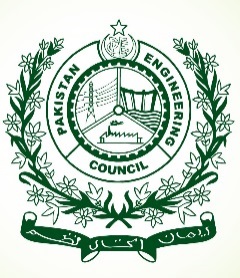 PAKISTAN ENGINEERING COUNCILAtaturk Avenue (East) G-5/2, Islamabad(051) 2829296, 2829311POST APPLIIED FOR:          _______________________________________________________Location of Job Applied for (Peshawar/Islamabad/Lahore):________________________________________________(Use separate form for each post.) 1).	Name:			  _______________________________________________________2).	Father’s Name	  _______________________________________________________3).	Currant Address:	  ____________________________________________________				  _______________________________________________________4).	Mobile No:		  _______________________________________________________5).	E-mail Address:         _______________________________________________________6).	Date of Birth:   	  _______________________________________________________            Age on closing date: Years 		 Months 		 Days 			7).	National I.D. No:	 _______________________________________________________	(Annex Photo Copy)
8).	Marital Status:	  ______________________________________________________9).	Domicile: 		  ______________________________________________________       (Annex Photo Copy of domicile otherwise any application for error/omission shall not be entertained)10).	Educational Qualification:11).	Relevant ExperienceTotal Experience; 	___________ Years, ____________ Months, ___________ DaysNote: Please attach CV having detail of roles and duties performed along with names of projects, if applicable. 12).	Please provide two references:_____________________________    2. _____________________________________________________________        ________________________________UNDERTAKING BY THE CANDIDATEBy signing below and submitting this Form, I____________________________________ s/d/w of _____________________________________________ do hereby declares that I have read General Instructions as given in the advertisement and in this form, and the information I am providing in this form is complete from Serial No. 1 to 12 & true to my knowledge. In case of any information found at any stage to be concealed, missing, untrue, false or forged, my candidature can be cancelled at any stage (even after employment, if so revealed later).Dated: - _____________________		  SIGNATURE OF THE APPLICANTS #Degree/ Certificate Subjects / Field of StudyInstitution/ Board  Passing YearTotal Marks/ CGPA Obtained Marks/ CGPA  (%)1.Matric or Equivalent2.Intermediate or Equivalent3.Graduate or Equivalent 4.Master Degree or Equivalent 5.Any Other(certificate/course)	S #Position  Organization  Project / Role DescriptionFrom  (Month / Year) To(Month / Year)Total Experiencea)b)c)d)